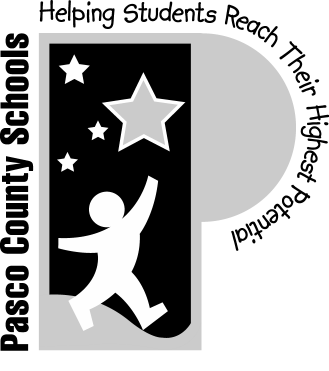 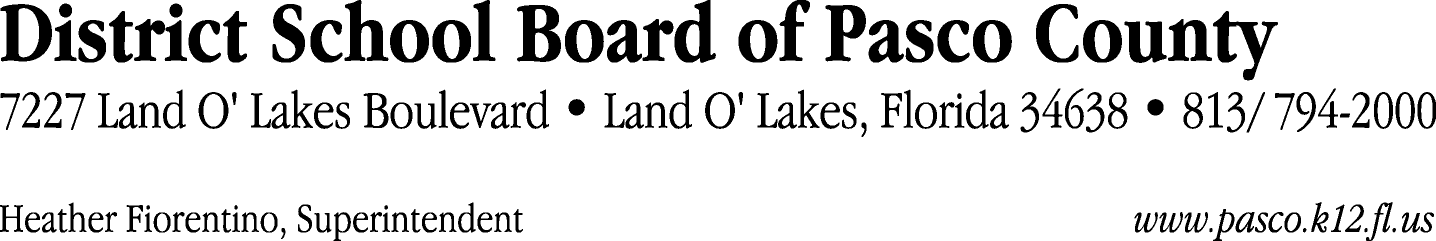 Finance Services Department813/ 794-2294	Fax:  813/ 794-2266727/ 774-2294	TDD:  813/ 794-2484352/ 524-2294						MEMORANDUMDate:	September 13, 2012To:	School Board Members	From:	Joanne Millovitsch, Director of Finance Re:	Attached Warrant List for September 5, 2012Please review the current computerized list. These totals include computer generated, handwritten and cancelled checks.Warrant numbers 849696 through 849838	746,459.53Amounts disbursed in Fund 410	20,857.23Amounts disbursed in Fund 110	665,228.81Amounts disbursed in Fund 421	30,936.64Amounts disbursed in Fund 714	261.61Amounts disbursed in Fund 921	8,254.53Amounts disbursed in Fund 140	1,369.98Amounts disbursed in Fund 422	15,253.57Amounts disbursed in Fund 434	469.44Amounts disbursed in Fund 432	178.50Amounts disbursed in Fund 424	59.25Amounts disbursed in Fund 792	231.03Amounts disbursed in Fund 425	238.63Amounts disbursed in Fund 711	1,307.15Amounts disbursed in Fund 713	619.30Amounts disbursed in Fund 130	1,165.66Amounts disbursed in Fund 795	28.20Confirmation of the approval of the September 5, 2012 warrants will be requested at the October 2, 2012 School Board meeting.